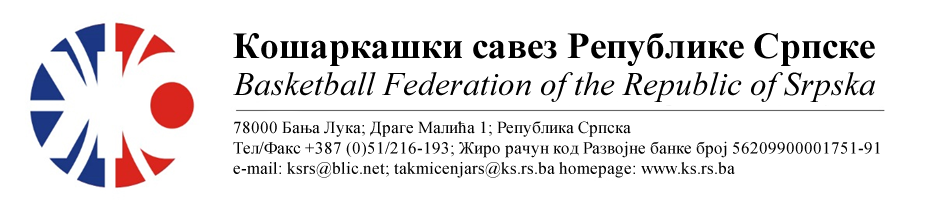 АДМИРАЛ БЕТ ПРВА ЖЕНСКА ЛИГА РЕПУБЛИКЕ СРПСКЕ
СЕЗОНА 2022/2023 КОЛО	9			НАПОМЕНА: Службена лица су обавезна одмах, а најкасније у року 24 часа потврдити делегирање.Делегати образац бр.3 достављају до 15:00 следећег дана након одигране утакмице на е-маил: komesar@ks.rs.ba .Трошкове превоза службених лица обрачунавати по цијени горива 0.56 КМ.32.ОКК ИГМАН-ИСТ.ИЛИЏА КК ЛИДЕР МјестоДворанаТерминДелегат: Ћеремиџић ДејанДелегат: Ћеремиџић Дејан1. Папаз Данијел2. Богдановић Срђан3. Домазет НиколаИст.СарајевоСД Србија04.02.202314:0033.КК КОСТАЈНИЦАKK WBS BASKETBALLМјестоДворанаТерминДелегат: Рачић МиланДелегат: Рачић Милан1. Косић Бојан2. Симић Виолета3. Ђукић МиљанаНови ГрадСД04.02.202316:0034.ЖКК СЛОБОДАКК БУДУЋНОСТ БНМјестоДворанаТерминДелегат: Славенко БабићДелегат: Славенко Бабић1. Ковачевић Срђан2. Вранац Самојко3. Ђукић МиљанаНови ГрадСД04.02.202314:00Бијељина, 31.01.2023.КОМЕСАР ТАКМИЧЕЊАМиодраг Ивановић ср.